Endas mare 2021 – CASTELLABATE (SA)Open Water sprint -Punta Tresino nuota un miglio- –2^Prova  Nazionale –Località & organizzazioneOrganizzazione : Endas Nuoto Nazionale in collaborazione con Circolo Nautico Punta TresinoLocalità : Spiaggia zona lago di Castellabate (SA)Data :Venerdi 16 luglio 2021Responsabile : Carlo Ferraioli- Giovanni PisciottanoProgramma e percorso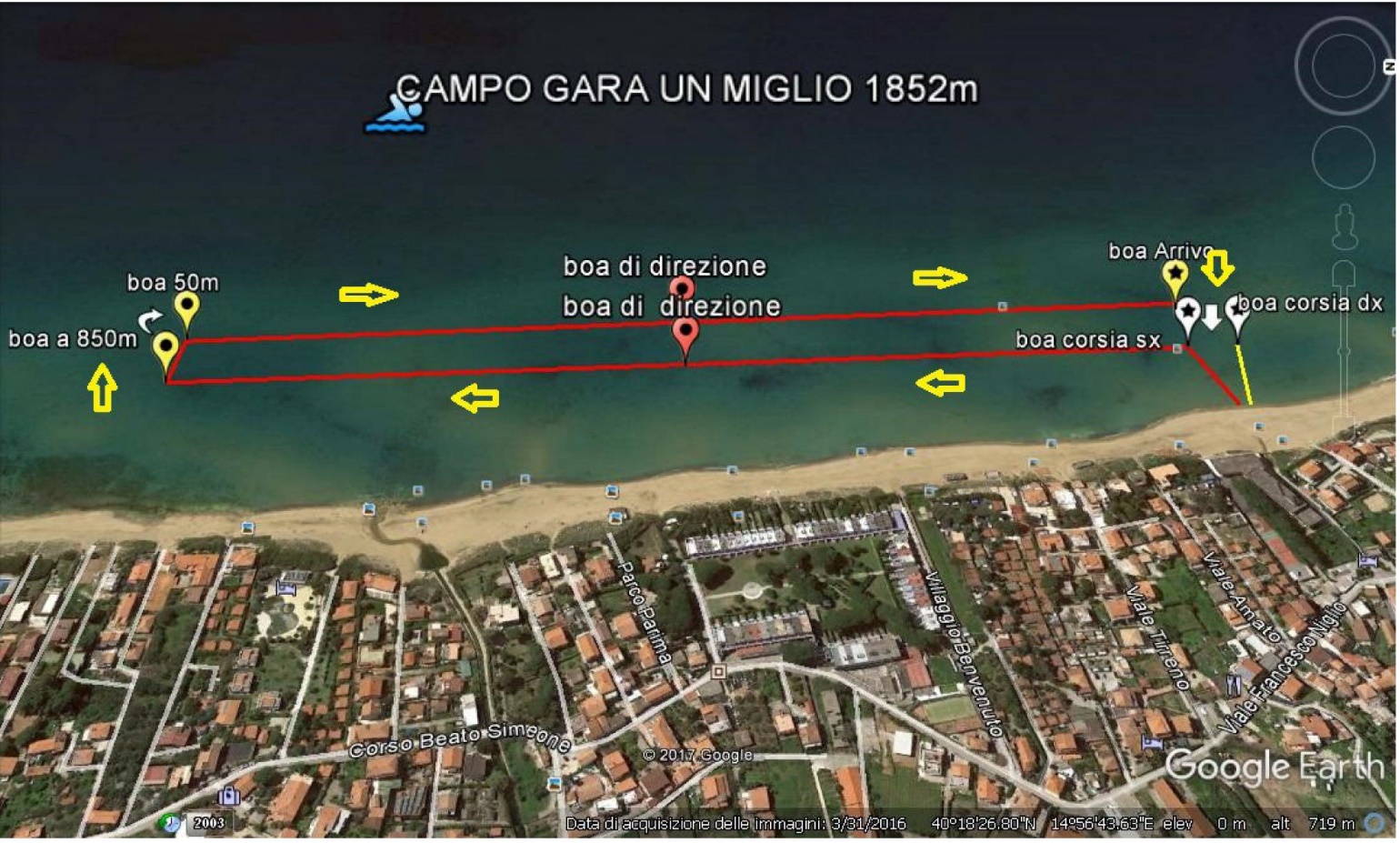 I percorsi si svolgeranno  a bastone e/o a circuito disposto a rettangolo con 3 boe per lato e sarà   effettuato dai nuotatori sempre un solo giro con ingresso poi nel corridoio di entrata ad imbuto verso il traguardo.Categorie ENDAS a cui è resa possibile la partecipazione:RegolamentoManifestazione Nazionale indetta dall’Endas e organizzata in collaborazione con il Circolo Nautico Punta Tresino di Castellabate (SA), aperta a tutti gli atleti in regola con il tesseramento Endas o di altro Ente di Promozione Sportiva, atleti tesserati F.I.T.R.I. o  F.I.N.  per la stagione in corso (Master e Propaganda), atleti paralimpici tesserati FINP o amatori muniti di certificato medico e liberatoria(tutti gareggeranno nelle rispettive categorie).Ogni atleta dovrà presentare il cartellino in corso di validità: potrà prendere parte solo alla    gara prevista per la propria categoria e non a distanze inferiori o superiori.Ogni società dovrà consegnare foglio di responsabilità prima delle gare in segreteria.Pena la squalifica , ogni nuotatore ha l'obbligo di percorrere integralmente tutto il percorsoAd ogni boa di virata sarà posizionata un'imbarcazione adibita al controllo di regolarità delle virate,l'organizzazione fornirà la barca ammiraglia sulla quale prenderà posto un medico in costante contatto radio con la centrale operativa di terra, altri mezzi seguiranno e sorveglieranno i nuotatori lungo tutto il percorso al fine di garantire la massima sicurezzaPer le nuove regole di TUTELA AMBIENTALE è fatto divieto assoluto ai partecipanti di abbandonare in mare qualsiasi tipo di rifiuto( integratori etc...), ma dovranno essere mantenuti nel costume e consegnati agli addetti in canoa oppure a terra al termine della gara. La mancata osservanza della TUTELA AMBIENTALE può portare alla squalifica dell'atletaTempo massimo come da regolamento F.I.N.Al termine della gara saranno redatte al fine delle premiazioni classifiche per categoria.Le premiazioni si svolgeranno alle ore 12,00 alla presenza delle autorità.In caso di non svolgimento della gara per condizioni climatiche avverse, l'evento sarà rimandato al settembre 2021.Per qualsiasi conseguenza o danni a cose o persone avvenuti prima , durante e dopo la manifestazione la società organizzatrice non potrà in nessun caso essere ritenuta responsabilePer quanto non contemplato nel presente regolamento si rimanda a quello della Federazione Italiana Nuoto con cui esiste convenzione.IscrizioniLe iscrizioni devono pervenire entro e non oltre il 12 Luglio 2021.Dovranno essere effettuate su foglio excel separando maschi e femmine complete di anno di  nascita, categoria(vedi tabella Endas), Società, nome del responsabile accompagnatore.La quota di iscrizione è di Euro 5,00 per gli esordienti C e B , di 10,00 euro per tutti gli altri.Elenco Iscritti inviati a : carlo.ferraioli@libero.it entro il 12/07/2021.Effettuare il pagamento tramite bonifico a: IT80X0335901600100000009985-BIC:BCITITMXI intestato a : ASSOCIAZIONE PUNTA TRESINO.Inviare copia del versamento entro il 12/07/2021 a: carlo.ferraioli@libero.itIl numero massimo degli iscritti è fissato in 50 per categoria.Come da regolamento F.I.N. e per regole anti COVID non saranno accettate iscrizioni sul campo gara.Priorità di iscrizione: ES. C- ES B-ES A-RAG-U20+ TUTTI GLI ALTRI.InformazioniPer ulteriori informazioni contattare- Carlo Ferraioli 338 8470395- Giovanni Pisciottano 338 8659940Info logisticheLocalità della manifestazione:Zona Lago di Castellabate  - Castellabate (SA)Strutture balneari in sito:Lido la PagliarellaLido La perla blù Come arrivare: Treno fino ad Agropoli poi  bus per Castellabate zona LagoAutostrada A3, con uscita Battipaglia, poi procedere sulla SS. in direzione Paestum, fino alla prima indicazione di uscita verso Agropoli sud. Poi a sx per CastellabatePernottamento & ristorazioneVedi su Circolo Nautico Punta Tresino le convenzioni in atto per la gara.I lidi  forniscono anche servizio di ristorazione.Classifiche & PremiazioniOre 12,00 circaSaranno premiati/e con medaglie il 1°--2°-- 3° di ogni categoria o anno di nascita (vedi tabella)Gli organizzatori si riservano ove possibile di aumentare le premiazioni o i gadget agli atleti più giovani.FOGLIO DI RESPONSABILITA’ DA COMPILARE (E CONSEGNARE) FIRMATO DAL PRESIDENTE DELLA SOCIETA’ PARTECIPANTE ALLE GARE OPENWATER SPRINT DELL’ENDAS.IL SOTTOSCRITTO ………………………………………………………………………………………IN QUALITA’ DI LEGALE RAPPRESENTANTE PRO TEMPORE DELLASOCIETA’…	,CON LA PRESENTE TRASMETTE LE ISCRIZIONI DELLA SOCIETA’ RAPPRESENTATA , GARANTENDO DELLA PREVENTIVA VERIFICA DEL REGOLARE TESSERAMENTO DEGLI ATLETI ISCRITTI E DEL LORO BUONO STATO DI SALUTE CERTIFICATO DALLO STESSO TESSERAMENTO,MANLEVANDO CON CIO’ GLI ORGANIZZATORI, L’ENDAS ED I SUOIRAPPRESENTANTI DA OGNI E QUALSIVOGLIA RESPONSABILITA’ DIRETTA O INDIRETTA PER FATTI INTERVENUTI O COMUNQUE CONNESSI CON LO SVOLGIMENTO DELLA MANIFESTAZIONE E DELLA COMPETIZIONE.IN FEDE……………………………………	CASTELLABATE …/…/2021FAC SIMILE ISCRIZIONIEnte organizzatore E.N.D.A.S.Responsabile organizzazione:  Carlo Ferraioli- Giovanni PisciottanoANNI DEGLI                 ATLETIDENOMINAZIONE CATEGORIADISTANZA DI GARA PREVISTAPREMIAZIONE PER:DALLE ORE 08:30:RITROVO, VERIFICA CARTELLINI E PUNZONATURAMaschi:2012-13Femmine:2011-12ESORDIENTI CMT 200ANNO DI       NASCITAPARTENZA ORE 09,30Maschi:2010-11Femmine:2011-12ESORDIENTI BMT 400ANNO DI       NASCITAPARTENZA ORE 09,45Maschi:2008-09Femmine:2009-10ESORDIENTI AMT 600ANNO DI       NASCITAPARTENZA ORE 10,00Maschi:2005-06-07Femmine:2007-08RAGAZZIMiglio marinoANNO DI       NASCITAPARTENZA ORE 10,2016-17-18-19 nati/e:2005/04/03/02UNDER 20Miglio marinoCATEGORIAPARTENZA ORE 10,2020-21-22-23-24 Anni:2001-1997MASTER 20Miglio marinoCATEGORIAIDEMTUTTI GLI ALTRI                  MASTER25/30/35/ecc..Miglio marinoCATEGORIAIDEMSOCIETA’:BLUE TEAMSEZIONE MASCHILE GARA SPRINTTECNICO RESPONSABILE BERGOGLIO FRANCESCOCOGNOMENOMEDATA DI NASCITA CATEGORIAROSSILUIGI01/02/2010 ES. BSOCIETA’:BLUE TEAMSEZIONE FEMMINILE GARA SPRINTCOGNOMENOMEDATA DI NASCITA CATEGORIAROSSILUIGI01/02/2010 ES. B